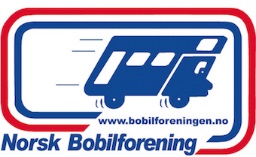 Dato:				SAMARBEIDSAVTALE SPONSORSTØTTEAvtale mellom  og Norsk BobilforeningNorsk Bobilforening/Region    har inngått avtale om sponsorstøtte i forbindelse med  Avtalen gjelder Støtten på kr  betales etter tilsendt faktura.For 					For Norsk Bobilforening, Region Dato/sted					Dato/sted							Firma:Adresse:E-post:Telefon:Kontaktperson:Region:E-post:Telefon:Kontaktperson: